МУНИЦИПАЛЬНОЕ ОБЩЕОБРАЗОВАТЕЛЬНОЕ УЧРЕЖДЕНИЕ-СРЕДНЯЯ ОБЩЕОБРАЗОВАТЕЛЬНАЯ ШКОЛА №16ГОРОДА КЛИНА МОСКОВСКОЙ ОБЛАСТИ«Согласовано»                                                     «Утверждаю»Зам. директора по ВР                                            Директор МОУ-СОШ № 16___________  .                             ._____________________                                      ______________________ПЛАН ВОСПИТАТЕЛЬНОЙ РАБОТЫ В  9б КЛАССЕ																						Классный руководитель:Хмельницкая Марина Александровна2015 ГСписок учителей – предметников, работающих в классеРасписание занятийРодительские собранияСостав родительского комитетаФормы  работы  с  родителямиРАБОТА С ДЕТЬМИ из  «группы риска» (находящихся в социально-опасном положении и имеющих проблемы психологического плана).У…………………... показывают крайне низкую успеваемость. ……………….- дети, которым не уделяется должного контроля дома, хотя при имеющихся способностях они могли бы учиться на  уверенную «3». Имеют влияние «отрицательного лидера» из общества подростков, проживающих в микрорайоне по месту жительства.Основные направления воспитательной работы в 9б классе на  2015 -2016 УЧ. ГОДПатриотическое направление: формирование чувства патриотизма и ответственности за могущество Родины, ее честь и независимость, культуры межнациональных отношений.Учебное направление: создание и поддержание условий образовательной среды для развития интеллектуального и творческого потенциала учащихся, обеспечивающих высокий уровень развития личности и ее реализации в будущем, вовлечение учащегося в систему дополнительного образования с целью обеспечения самореализации личности.Направление ЗОЖ: укрепление здоровья учащихся средствами физкультуры и спорта, формирование мотивации к ЗОЖ, создание благоприятного нравственно-психологического климата в детском коллективе.Формирование органов ученического самоуправления: Развитие системы ученического самоуправления, формирование у учащихся чувства ответственности, самостоятельности, инициативы,  предоставление им реальных возможностей участия в управлении образовательном учреждением, в деятельности творческих и общественных идей.Работа с родителями: создание условий для участия семей в воспитательном процессе, в процессе  жизнедеятельности школы,    помощь в воспитании законопослушного учащегося как гражданина, обладающего качествами толерантности.Работа с детьми из «группы риска»: формирование активной жизненной позиции, потребности в самосовершенствовании, способности успешно адаптироваться в окружающем мире , формирование взгляда на трудовую деятельность как на способ существования «Я» -человека.Данные направления воспитательной работы 2015-2016 учебного года решаются через следующие задачи-принципы:План-сетка по месяцам  1 полугодиеПлан-сетка по месяцам  2 полугодиеПодборка классных часов из методических пособий№ п/пФ.И.О. учителяПредметТелефон1Мезина Любовь ВасильевнаРусскийлитература2Некрасова Елена БорисовнаГеографияИстория МО3Гусаров Иван АндреевичФизика4Журавлева Ирина ВладимировнаБиология5Сафронова Ольга ВикторовнаЭкология,химия6Орехова Ирина Анатольевнаобществознание7Зиновьева Елена ВикторовнаНемецкий язык8Пируева Светлана АнатольевнаАнглийский язык10 Герасимов Сергей ВалерьевичИнформатика и ИКТ12 Богомолов Игорь ВячеславовичОБЖ13Моисеева Юлия АндреевнаФизкультура14 Обоимова Ольга Николаевнаистория15Бусарова Наталья Владимировнаискусство16Хмельницкая М.А.Алгебра, геометрияПонедельникПонедельникВторникВторникСредаСреда1.География1.Биология1.Икт(нем)/-2.РЯ2.Геометрия2.Физика3.ФК3.Химия3.История4.Физика4.История4.Нем/англ5.Литература5.Англ/икт5.Географ6.Нем/ИКТ6.Немец/икт6.ФК7.ЭК Некрас7.ЭК биолог7.Класс. часЧетвергЧетвергПятницаПятницаСубботаСуббота1.РЯ1.Алгебра1.Биология2.Литература2.Геометрия2.Общество3.Искусство3.Литература3.Геометрия4.Алгебра4.ОБЖ4.История5.Экология5.Химия5.ФК6.ОВП6.Англ/ -6.7ЭК матем№ п/пДата поведенияТема собранияКоличество присутствующих1.17/09/15Особенности ГИА в 2016 г. Планирование работы на 2015-2016 учебный год.Родительский лекторий «Задачи совместной работы семьи и школы. Выборы родительского комитета».23 из 27 ч.2.Декабрь  2015 г.Подготовка к итоговой аттестации. Как противостоять стрессу. Подготовка к экзаменам.3.Февраль 2016 г.Нормативная база по итоговой аттестации.4.№ п/пФ.И.О. родителейМесто работыТелефонПоручение1.председатель2.организация досуга детей: Поездки, экскурсии, помощь ред-коллегии3.Закупки, помощь в размножении учебного материала, оформление классного уголка4.п/нФорма работыЧерез что решалосьС кемкогда1Изучение семей  прибывших учащихся, положение детей в семье и условий их жизни. Посещение семьиКорсаков НикитаОктябрь 20152Проведение родительских собраний.Выбор родительского комитета класса и определение его функций в воспитательной работе.Повышение психолого-педагогических знаний родителей.Родительские собрания, беседы и встречи с родителями, работа с портфолио, работа с дневниками, совместные консультации и воспитательные беседы с учащимися  классаобщеклассноСентябрь 20153Индивидуальная работа с родителями и учителями-предметниками.Беседа, наблюдениеиндивидуальноВ течение года4Поддержка физического здоровья ребенка контроль  за питанием  детей, работа по внешнему виду учащихсяиндивидуальноВ течение года5Сотрудничество с родителями для поддержки одаренных детей.беседы и встречи с родителями, контроль успеваемости, участие в олимпиадах разного уровняиндивидуальноВ течение года6Согласование вопросов по социальной поддержке и профилактике безнадзорности учащихся.беседы и встречи с родителями, наблюдение за учащимися, экскурсии-поездки, организация взаимного творчества детей и родителейиндивидуальноВ течение года7Участие родителей в управлении школой.Посещение общешкольных заседаний родительских комитетов, выполнение функций наблюдателей ГИА-2016, уход за кабинетом, озеленение кабинетаВ течение года8Работа с родителями при возникновении проблем в учебной деятельности, по результатам учебы по окончании четвертей.беседы и встречи с родителями, наблюдение за учащимисяиндивидуальноВ течение годаФИОтрудностиЧерез что решаетсяНе усвоение образовательной программы на должном уровнеКонтроль  за дневником учащихся со стороны родителей и учителей (отметки, запись домашнего задания, подписи);индивидуальный подход к ребенку,особая  методическая работа со стороны учителей-предметников,встречи с родителями данных учеников;социально-опасное положение (не  уделяется необходимый контроль со стороны родителей)контроль за здоровьем, консультации у социального педагога и педагога-психолога, индивидуальный подход к ребенку, контроль  за дневником учащихся со стороны родителей и учителейсоциально-опасное положение (малообеспеченная семья)контроль за здоровьем, консультации у социального педагога и педагога-психолога, индивидуальный подход к ребенку, контроль  за дневником учащихся со стороны родителей и учителейНаправления Задачи-принципыПатриотическое направлениеПринцип смыслового отношения к миру (мир вокруг меня- это мир, частью которого являюсь я – переживаю и осмысливаю для себя);Принцип опоры на культуру как мировоззрение (возможность и способность усваивать и делать свою культуру, уважая исторически сложившиеся культурные ориентиры).Учебное направлениеПринцип обучения деятельности (учим ставить цели, уметь контролировать и ориентировать свои и чужие действия, опираться на предшествующее спонтанное, самостоятельное, «житейское» развитие)Принцип развития (целостное развитие личности: физическое интеллектуальное, духовное)Направление ЗОЖ:Принцип адаптированности (каждый должен чувствовать себя как дома, найти своё место в школе, в обществе)  Принцип психологической комфортности (снятие всех стрессообразующих факторов; создание атмосфер при которой ребенок раскрепощён, раскован; создание атмосферы успешности, ощущения продвижения вперёд, достижения поставленной цели)Формирование органов ученического самоуправленияКреативный принцип или принцип формирования потребности в творчестве и умения творчества.Принцип картины мира (школа-микромир, создает обобщенно-целостное представление о мире, о месте человека в нем);Работа с родителями:Просветительская – способствовать родительскому видению и пониманию изменений, происходящих с детьми,Консультативная – совместный психолого-педагогический поиск методов эффективного воздействия на ребенка в процессе приобретения им общественных и учебных навыков,Коммуникативная – обогащение семейной жизни эмоциональными впечатлениями, опытом культуры взаимодействия ребенка и родителейРабота с детьми из «группы риска»:"Не бить лежачего" (оценку своих знаний учащийся уже получил и ждет спокойной помощи, а не новых упреков),Сравнивайте сегодняшние успехи учащегося с его собственными вчерашними неудачами (даже самый малый успех – это победа над собой, и она должна быть замечена и оценена по заслугам),Учащийся не объект, а соучастник оценки (умение оценивать себя самостоятельно – главное средство преодоления учебных трудностей. Приучение к самооценке начните с ее дифференциации. Отдельной отметки заслуживают красота, скорость выполнения работ, ошибки за невнимание и ошибки "на правила", своевременное выполнение задания).ЗадачаПрогнозируемый результатЧерез что решали задачуЧерез что решали задачуРабота с учителями-предметникамиЗадачаПрогнозируемый результатКоллективная деятельностьИндивидуальная деятельностьРабота с учителями-предметникамиУчебное направлениеСохранить  количество отличников, хорошистов (помочь детям, у которых 1-2 тройки).2. Не допустить получения неудовлетворительных отметок по итогам четвертей.3. Создать ситуацию успеха у каждого ученика в освоении курса какого-либо предмета.4. Сформированность сознательного отношения к учебному труду,  воспитание уважения к умственной деятельности и саморазвитию учащихся.5. Довести до сдачи государственных экзаменов всех учащихся.6. Провести профориентационную работу. 2 раза в месяц запланированы классные часы по теме «Определи свою профессию» с педагогом-психологом центра «Семья» Лаврешкиной Е.В. Классные часыВЫБОРЫ УЧАЩИХСЯ В ОРГАНЫ УЧЕНИЧЕСКОГО САМОУПРАВЛЕНИЯ (сентябрь)Ученическое собрание по организации и итогам дежурства класса по школе (каждые 2 месяца).Тематические классные часы.Ученические собрания по подготовке к ОГЭ-2016.Чёткий контроль за успеваемостью каждого учащегося.Работа консультантов за прикреплёнными учащимися на уроках. Сдача долгов по предметам под контролем консультантов и классного руководителя.Спланированная работа с отстающими детьми: индивидуальные дополнительные  занятия после уроков, еженедельный контроль тетрадей и дневников учителем-предметником.Участие в олимпиадах различных уровней.Беседы с учителями-предметниками классного руководителя  и, при желании, родителей учеников.Работа по привлечению учащихся в кружки и секции.ЗадачаПрогнозируемый результатЧерез что решали задачуЧерез что решали задачуЧерез что решали задачуЧерез что решали задачуРабота с учителями-предметникамиРабота с учителями-предметникамиЗадачаПрогнозируемый результатКоллективная деятельностьКоллективная деятельностьИндивидуальная деятельностьИндивидуальная деятельностьРабота с учителями-предметникамиРабота с учителями-предметникамиФормирование органов ученического самоуправлениявысокий уровень социализации  личности учащегося, приобретение учащимися знаний и умений управленческой деятельности и анализа своей деятельности и своих одноклассников.Систематическая, хорошо спланированная работа класса.Чёткое и добросовестное выполнение общественного поручения.Рейд «Школьный учебник»Учеба секторов классов.Организация школьного смотра классных комнат «Самый классный кабинет» и участие в смотре-конкурсе школьных уголков.Проведение праздника «Ученик школы» с чествованием отличников аттестации и учеников класса.Проведение общественной аттестации учащихся.Ученические  собрания:«Законы нашей жизни» по выборам Советов классов, распределения поручений на новый учебный год, учеба секторов классов (сентябрь).«Школа наш дом, поддержи порядок в нем» о роли классных коллективов в поддержании чистоты и порядка, подготовка к школьному смотру классных комнат.Подведение итогов по  четвертям.Итоговое собрание по результатам аттестации.Заседание совета класса каждую неделю по возможности. Ученическое собрание по организации и итогам дежурства класса по школе (каждые 2 месяца).Тематические классные часы.Рейд «Школьный учебник»Учеба секторов классов.Организация школьного смотра классных комнат «Самый классный кабинет» и участие в смотре-конкурсе школьных уголков.Проведение праздника «Ученик школы» с чествованием отличников аттестации и учеников класса.Проведение общественной аттестации учащихся.Ученические  собрания:«Законы нашей жизни» по выборам Советов классов, распределения поручений на новый учебный год, учеба секторов классов (сентябрь).«Школа наш дом, поддержи порядок в нем» о роли классных коллективов в поддержании чистоты и порядка, подготовка к школьному смотру классных комнат.Подведение итогов по  четвертям.Итоговое собрание по результатам аттестации.Заседание совета класса каждую неделю по возможности. Ученическое собрание по организации и итогам дежурства класса по школе (каждые 2 месяца).Тематические классные часы.Учеба председателей аттестационных комиссий классов. Подсчёт среднего балла успеваемости в конце года.Работа с дисциплинарной тетрадью и приглашение на совет класса учащихся, нарушающих дисциплину и не выполняющих  поручение. Отчёт ответственного в каждом секторе о проделанной работе (в классе, в УЧКОМе).Организация шефской помощи в 5а классе. Учеба председателей аттестационных комиссий классов. Подсчёт среднего балла успеваемости в конце года.Работа с дисциплинарной тетрадью и приглашение на совет класса учащихся, нарушающих дисциплину и не выполняющих  поручение. Отчёт ответственного в каждом секторе о проделанной работе (в классе, в УЧКОМе).Организация шефской помощи в 5а классе. Работа с дисциплинарной тетрадью.Помощь учебной комиссии учителям-предметникам.Работа с дисциплинарной тетрадью.Помощь учебной комиссии учителям-предметникам.ЗадачаПрогнозируемый результатЧерез что решали задачуЧерез что решали задачуЧерез что решали задачуРабота с учителями-предметникамиРабота с учителями-предметникамиЗадачаПрогнозируемый результатКоллективная деятельностьИндивидуальная деятельностьИндивидуальная деятельностьРабота с учителями-предметникамиРабота с учителями-предметникамиРабота с учащимися по пропаганде ЗОЖ и поддержанию здоровья.1.Учащиеся понимают необходимость охраны здоровья и избегают негативного влияния вредных привычек, могут применять полученные навыки  в жизненных ситуациях, снижение заболеваемости среди учащихся. 2.Стараться сохранить уровень здоровья учащихся.3.Проследить динамику улучшения здоровья: сентябрь-май.4. Способствовать формированию экологической ответственности и грамотностиФизкультминутки на уроках.Проведение тематических занятий по ПДДТематические классные часы.Выявление причин отсутствия учащегося в школе и предоставление медицинских справок.Инд. беседы по соблюдению правил личной гигиены.Сотрудничество со школьной медсестрой по заполнению Листка здоровья.Разработка и использование маршрута безопасного пути: «Дом – школа — дом».Подготовка классного часа (спортивный сектор).Выявление причин отсутствия учащегося в школе и предоставление медицинских справок.Инд. беседы по соблюдению правил личной гигиены.Сотрудничество со школьной медсестрой по заполнению Листка здоровья.Разработка и использование маршрута безопасного пути: «Дом – школа — дом».Подготовка классного часа (спортивный сектор).Школьные соревнования по волейболу, бадминтону и настольному теннису.Работа по привлечению учащихся в спортивные секции (учитель физкультуры).Рекомендации учителям-предметникам об особенностях здоровья детей.Школьные соревнования по волейболу, бадминтону и настольному теннису.Работа по привлечению учащихся в спортивные секции (учитель физкультуры).Рекомендации учителям-предметникам об особенностях здоровья детей.Коллективная деятельностьИндивидуальная деятельностьПатриотическое воспитание  Убежденность учащихся в том, что настоящий гражданин страны любит и гордится своей Родиной, изучает её историко-культурное, духовное наследие; верен своему гражданскому долгу.Гордость за свою страну.Чувство ответственности за собственные поступки.Торжественная линейка «День знаний».Концерт к  Международному дню учителя.Участие в общешкольном мероприятии «День Победы».Тематические классные часы.Участие в классной выставке фотографий  «Я и мой город, я и моя страна» Привлечение педагога-психолога к проведению психологических тренингов.Привлечение соц. педагога  к выступлению о правах и обязанностях детей и родителей.Организация экскурсий в выставочные галереи (учитель искусства, кл. рук.).МЕСЯЦДАТАТИП МЕРОПРИЯТИЯКАКУЮ ЗАДАЧУ РЕШАЕМСЕНТЯБРЬ1/09Готов к труду и обороне!!!ЗОЖСЕНТЯБРЬ8/09ВЫБОРЫ УЧАЩИХСЯ В ОРГАНЫ УЧЕНИЧЕСКОГО САМОУПРАВЛЕНИЯШкольное самоуправлениеСЕНТЯБРЬ16/09Ученическое собрание по подготовке к ОГЭ-2016.Ученическое собрание по организации и итогам дежурства класса по школе. Школьное самоуправлениеСЕНТЯБРЬ23/09Бытовой и уличный травматизмЗОЖСЕНТЯБРЬ30/09Заработав деньги, начинаешь уважать себя….Работа с детьми из «группы риска».ОКТЯБРЬ5-10/101000 лет со дня преставления князя Владимира - крестителя России.Семь чудес России. Собор Василия Блаженного. Храм Христа спасителя.Патриотическое воспитание  ОКТЯБРЬ12-17/10ПРОФОРИЕНТАЦИЯ.Учебное направлениеОКТЯБРЬ19-24/10Путь к себе (самопознание, самооценка). Ученическое собрание по итогам 1 четверти.Ученическое собрание по подготовке к ОГЭ-2016.ЗОЖ.Учебное направлениеНОЯБРЬ9-14/11Нужны ли нам мигранты?Патриотическое воспитание  НОЯБРЬ16-21/11ПРОФОРИЕНТАЦИЯ.Учебное направлениеНОЯБРЬ23-28/11Ученическое собрание по подготовке к ОГЭ-2016.Ученическое собрание по организации и итогам дежурства класса по школе. Безобидны ли современные молодежные течения и увлечения? (беседа-диалог)Школьное самоуправление.ЗОЖ26.12Просмотр и обсуждение фильма «Общее дело: курение – как нас обманывают» с председателем клуба «Православный клуб трезвости» при храме Успения Пресвятой Богородицы Смирновым Игорем Васильевичем.ЗОЖДЕКАБРЬ1-5/12ПРОФОРИЕНТАЦИЯ.Учебное направлениеДЕКАБРЬ1.12Беседа ЗОЖДЕКАБРЬ7-12/12ПРОФОРИЕНТАЦИЯ.Учебное направлениеДЕКАБРЬ11.12Общешкольный классный час на тему «Я живу в России: гражданская позиция школьника».Патриотическое воспитание  ДЕКАБРЬ12.12Радиопередача на тему «Конституция РФ»Патриотическое воспитание  ДЕКАБРЬ14-19/12Новые «мании» и проблемы.ЗОЖДЕКАБРЬ21-26/12НРАВСТВЕННЫЕ УЧЕНИЯ МИРА.Патриотическое воспитание  29/12Ученическое собрание по подготовке к ОГЭ-2016.Ученическое собрание по итогам 2 четверти.Учебное направление.МЕСЯЦДАТАТИП МЕРОПРИЯТИЯКАКУЮ ЗАДАЧУ РЕШАЕМЯнварьЗОЖЯнварьШкольное самоуправлениеЯнварьШкольное самоуправлениеЯнварьЗОЖЯнварьРабота с детьми из «группы риска».ФевральПатриотическое воспитание  ФевральУчебное направлениеФевральЗОЖ.Учебное направлениеМартПатриотическое воспитание  МартУчебное направлениеМартШкольное самоуправление.ЗОЖАпрельПатриотическое воспитание  АпрельУчебное направлениеАпрельЗОЖАпрельУчебное направление.Патриотическое воспитание  майЗОЖмайШкольное самоуправлениемайШкольное самоуправлениемайЗОЖмайРабота с детьми из «группы риска».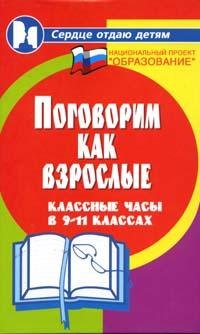 Классный час № 15 «Заработав деньги, начинаешь уважать себя….».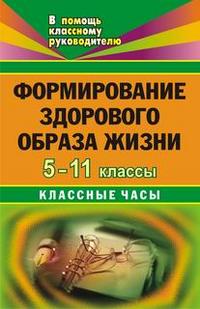 Бытовой и уличный травматизм.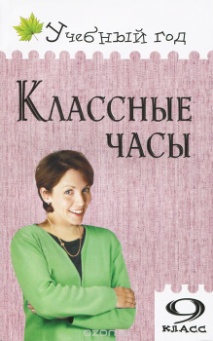 Семь чудес России. Собор Василия Блаженного. Храм Христа спасителя.Путь к себе (самопознание, самооценка).НАХИМОВ И НАХИМОВЦЫ.Нужны ли нам мигранты?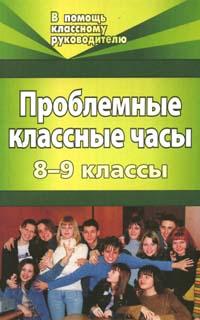 НРАВСТВЕННЫЕ УЧЕНИЯ МИРА.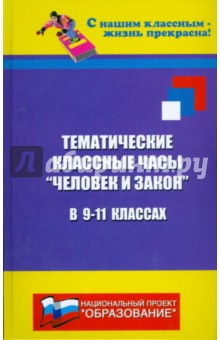 Безобидны ли современные молодежные течения и увлечения? (беседа-диалог)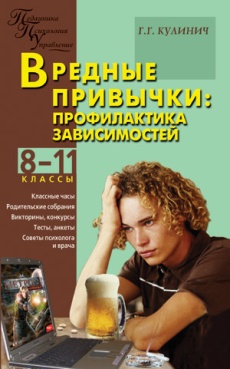 Новые «мании» и проблемы – классный час.Родительское собрание – «Уберечь детей от киберзависимости и игромании» - общешкольное родительское собрание на тему «Информационная безопасность детей».